The Rotary Club of Yass Inc. 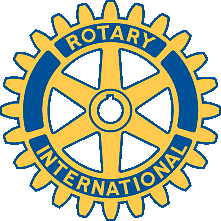 PO Box 106, Yass NSW  2582President:  Mick Newling                          Secretary:  Terry Butler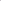 Conditions for the use of the Yass Rotary Club BBQ TrailerCurrent as of 1st October 2021The Rotary Club of Yass is making a BBQ trailer available to groups within the community on a short-term basis to assist with catering for functions within or organised by those organisations.  The trailer is registered to the Rotary Club of Yass and is insured against theft.The trailer comes complete with two 8.5kg gas bottles, which provide fuel for two separate BBQ plates and a gas ring.  There is a storage compartment which contains a spare full bottle of gas, fire extinguisher, wooden levelling blocks and a spirit level.  There is space in that compartment which can be used to transport equipment owned by those organisations.The trailer weighs 750kg and MUST be towed by a vehicle of the appropriate rating.  It is supplied with a drop-down jockey wheel and two levelling jacks to ensure that the BBQ plates can remain level. The jockey wheel and the levelling jacks MUST be retracted and locked in place when moving the trailer. It is also supplied with a safety chain and “D” shackles for connection to the towing vehicle and a standard 7 pin flat electrical connector for the trailer lights.  An operator’s checklist is located in the storage area.A check of the availability of the trailer can be made by visiting yassrotary.org.au.  A request to use the trailer can be made by completing and forwarding the Request form (available on the Club website) or by contacting the Secretary at yassrotary@gmail.com.  Any organisation wishing to book the trailer must be able to pick it up from Yass and return it at the conclusion of the period agreed.  The pickup and return of the trailer will be at a mutually convenient time and place.There will be a fee of $20 per day for the use of the trailer to cover the cost of maintenance, registration, insurance, and gas refills.  Payment options appear on the Rotary home page.Any physical damage to the trailer must be repaired at the cost of the organisation using it at the time of the damage.The trailer must be thoroughly cleaned, inside and out, as well as the BBQ plates.  All equipment supplied by us must be returned in serviceable condition.Completion of the booking application indicates acceptance of these conditions.